Suvorov Roman ValerievichExperience:Documents and further information:passport. seamens book. national licence. endorsment. basic safety training and instructions. advance fire fighting. prof.survival crafts and rescue boats. hazardous cargoes. helth sertificate. yellow fever certificate .antigua and barbuda seafarers book.usa visa valid 2016.english according the rank - good.Position applied for: BoatswainDate of birth: 15.04.1973 (age: 44)Citizenship: UkraineResidence permit in Ukraine: YesCountry of residence: UkraineCity of residence: MykolayivPermanent address: Lenina street-27,flat-57Contact Tel. No: +38 (051) 242-44-34 / +38 (095) 924-58-47E-Mail: mereda14@gmail.comSkype: carverosU.S. visa: NoE.U. visa: NoUkrainian biometric international passport: Not specifiedDate available from: 15.03.2017English knowledge: GoodMinimum salary: 1800 $ per month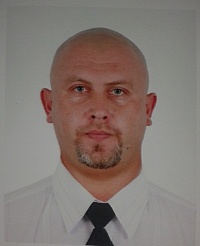 PositionFrom / ToVessel nameVessel typeDWTMEBHPFlagShipownerCrewingBoatswain15.03.2012-19.09.2012-a.bnautilusBoatswain16.02.2011-29.08.2011meredaContainer Ship-a.bnautilusBoatswain02.03.2010-17.11.2010Container Ship-a.bnautilusBoatswain27.02.2009-17.09.2009makaroContainer Ship-a.bnautilusBoatswain24.09.2007-29.12.2008merito-a.bnautilusAble Seaman11.01.2007-15.07.2007merianContainer Ship-a.bnautilusOrdinary Seaman06.03.2006-13.09.2006mondenaContainer Ship-a.bnautilusAble Seaman20.02.2003-16.11.2003rongaBulk Carrier-phnom pen&mdash;Able Seaman15.02.2002-05.12.2002med general 4Bulk Carrier-phnom pen&mdash;Able Seaman08.02.2001-13.04.2001lagadaDry Cargo-tonga&mdash;Able Seaman13.02.2000-13.10.2000fenix-1Dry Cargo-tonga&mdash;